*verplicht in te vullenRijksregisternummer: .. -  - *Geslacht:  M  V *Naam, voornamen: 
(U geeft hier de naam op zoals vermeld op de geboorteakte. Indien u hiermee niet akkoord gaat, gelieve het consulaat te informeren.)*Geboortedatum: *Geboorteplaats (stad en land): 
*Adres en land van verblijf: Telefoon: Gsm ouder 1: Gsm ouder 2: e-mail ouder 1: e-mail ouder 2: Postbusadres: Land: *Nationaliteit: BelgAndere nationaliteit:Sinds:*Afstamming
Naam, voornaam van ouder 1:Geboortedatum en -plaats:Nationaliteit:Geslacht:  M  V Naam, voornaam van ouder 2:Geboortedatum en -plaats:Nationaliteit:Geslacht:  M  V *Gezinssamenstelling
De minderjarige is lid van het gezin van
Naam, voornaam referentiepersoon: Geboortedatum en -plaats referentiepersoon: Plaats van de minderjarige binnen het gezin: Datum aankomst in land van verblijf:
Verblijfsstatuut in land van verblijf: 
(bijv.  student, toerist, permanent verblijfhouder, …) 
Soort en geldigheid visum/verblijfsvergunning (enkel in te vullen indien u onderworpen bent aan de visumplicht):Contactpersoon te verwittigen in geval van noodNaam en voornaam:Geboortedatum:Adres en land:Tel.: 		Gsm: e-mail: Bescherming van persoonsgegevensDe persoonlijke gegevens die u meedeelt aan de FOD Buitenlandse Zaken zullen worden behandeld conform de algemene verordening gegevensbescherming (GDPR) en de wet van 30 juli 2018 tot bescherming van de persoonlijke levenssfeer ten opzichte van de verwerking van persoonsgegevens.U beschikt over een recht op inzage, een recht op rechtzetting en een recht op uitwissen met betrekking tot de persoonsgegevens. U heeft ook het recht om op gerechtvaardigde gronden bezwaar te maken tegen de verwerking van de persoonsgegevens.Indien u deze rechten wil uitoefenen, stuurt u hiertoe een verzoek aan de functionaris voor gegevensbescherming van de FOD Buitenlandse Zaken op het e-mailadres: dpo@diplobel.fed.be. Bij de e-mail voegt u een scan van uw identiteitsbewijs met uw handtekening en een scan van een identiteitsbewijs van de minderjarige. 	De ouders of voogd hebben kennis genomen van de informatie betreffende de verwerking van de persoonsgegevens en geven hierbij toestemming voor de verwerking.Ingevuld te			op 	*Verplichte handtekening van beide ouders (behalve in uitzonderlijke gevallen) of voogd.Indien één van beide ouders dit formulier niet kan ondertekenen, gelieve hier de reden op te geven:Kopie van het identiteitsbewijs van elke ouder/voogd toevoegen.Bent u voogd, voeg de beslissing van aanstelling tot voogd toe.Gelieve elke wijziging van de gegevens (adres, telefoonnummer, e-mail,…) 
te melden!KLEEF EEN FOTO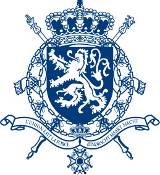 Aanvraag tot inschrijving in de consulaire bevolkingsregisters van een minderjarig persoonHandtekening ouder 1*Handtekening ouder 2*Handtekening voogd*